Literacy support worksheet3.10 The immune system protects our body in an organised wayPages 62–63 and 193The immune system1	Briefly state the role of the immune system.2	What is the body’s first line of defence? Give two examples.3	What are the two approaches for the body’s second line of defence? Complete the sentences.a	First, _______________________________________________________________________b	Second, ______________________________________________________________________4	Name the three key parts of a non-specific immune response.5	Why are white blood cells produced? How do more white blood cells get to the area in need?6	What is a phagocyte? Why is it sometimes compared to Pacman?7	What is the body’s third line of defence? i.e. What is a specific immune response?8	What is phagocytosis? Label the diagram below.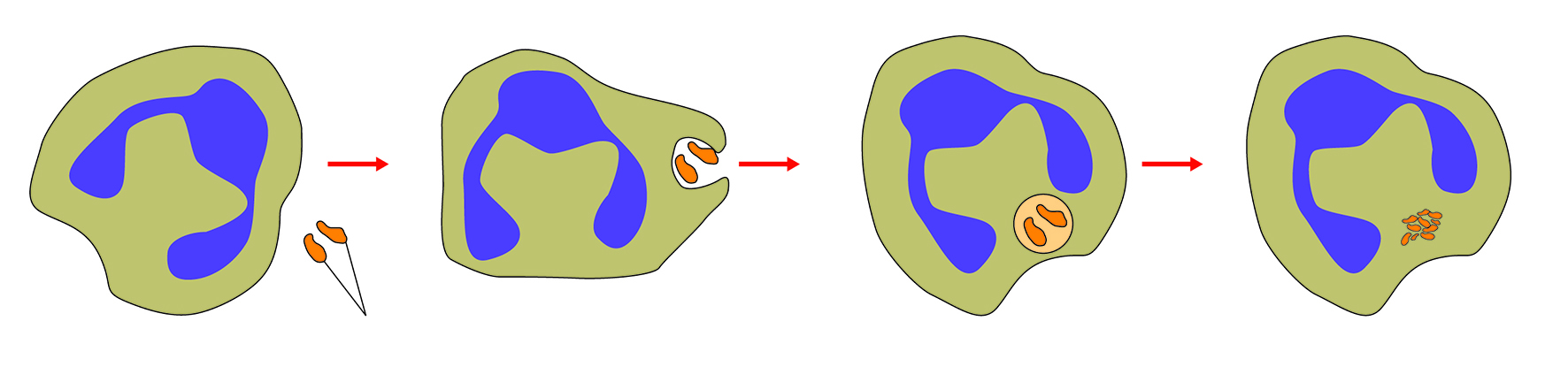 9	There are three kinds of vaccine. What are they?WORD DETECTIVE10	Matching meaningMatch the following words to their definitions: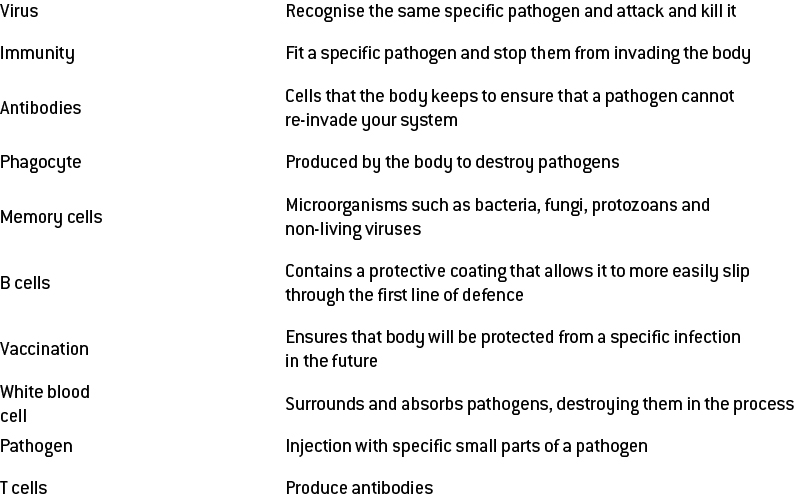 Literacy support worksheet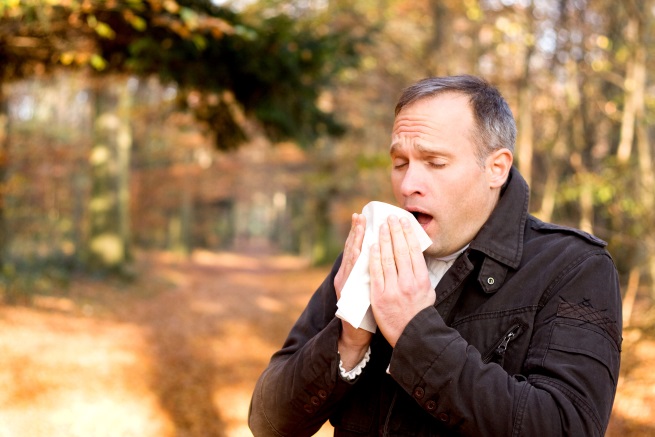 3.11 Things can go wrong with the immune systemPages 64–65Problems in the immune system1	What does the immune system coordinate? 2	How do the following afflictions cause the immune system to go wrong?a	allergiesb	autoimmune diseasesc	HIV3	What are two symptoms of anaphylaxis?4	What is an autoimmune disease?5	What do HIV and AIDS stand for?6	Draw and label how a hay fever attack happens.